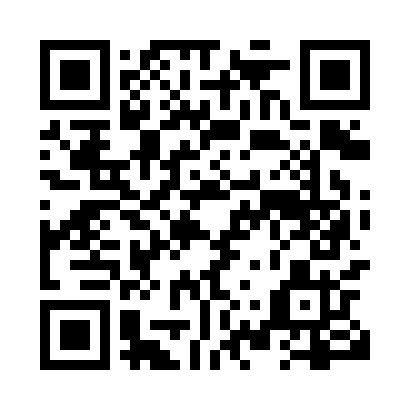 Prayer times for Cap-Lumiere, New Brunswick, CanadaWed 1 May 2024 - Fri 31 May 2024High Latitude Method: Angle Based RulePrayer Calculation Method: Islamic Society of North AmericaAsar Calculation Method: HanafiPrayer times provided by https://www.salahtimes.comDateDayFajrSunriseDhuhrAsrMaghribIsha1Wed4:246:031:166:188:2910:082Thu4:226:021:166:198:3110:103Fri4:206:001:166:208:3210:124Sat4:185:591:166:208:3310:145Sun4:165:571:156:218:3410:166Mon4:145:561:156:228:3610:187Tue4:125:541:156:238:3710:208Wed4:105:531:156:248:3810:229Thu4:085:521:156:248:4010:2410Fri4:065:501:156:258:4110:2611Sat4:045:491:156:268:4210:2812Sun4:025:481:156:278:4310:3013Mon4:005:461:156:278:4510:3214Tue3:585:451:156:288:4610:3415Wed3:565:441:156:298:4710:3616Thu3:545:431:156:298:4810:3817Fri3:525:421:156:308:5010:3918Sat3:505:401:156:318:5110:4119Sun3:495:391:156:328:5210:4320Mon3:475:381:156:328:5310:4521Tue3:455:371:156:338:5410:4722Wed3:435:361:166:348:5510:4923Thu3:425:351:166:348:5610:5124Fri3:405:351:166:358:5710:5225Sat3:395:341:166:368:5810:5426Sun3:375:331:166:369:0010:5627Mon3:365:321:166:379:0110:5728Tue3:345:311:166:379:0210:5929Wed3:335:311:166:389:0311:0130Thu3:315:301:166:399:0311:0231Fri3:305:291:176:399:0411:04